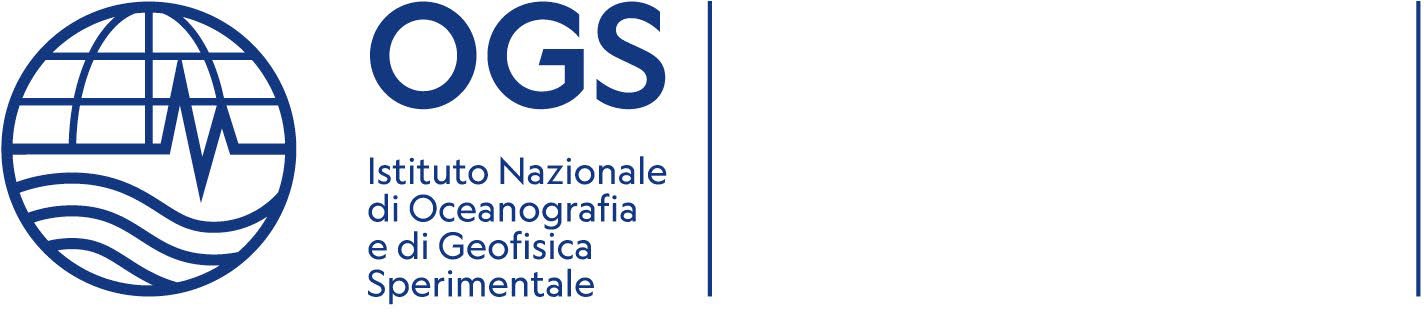 Annex 1Application formTo: Istituto Nazionale di Oceanografia e di Geofisica Sperimentale – OGS Località Borgo Grotta Gigante, 42/c34010 Sgonico – TSogs@pec.itCall 29/2022Announcement of public selection based on qualifications and interview for no. 1 research grant in the field of “Polar and biological oceanography”, by the Research Section of Oceanography of the National Institute of Oceanography and Applied Geophysics – OGS.The undersigned (name) 		(surname)			 Born in (City/State/Country) 			on		 and resident in 	address  			 n. 	, Prov./State 	zip Code 	country 	requests to participate in the present selection.For this purpose, the applicant declares under his/her own responsibility:citizenship  	not have been convicted or found guilty of any criminal offence (if any, please specify): 	_ 	_to hold a Master’s Degree (please cross the type of degree you hold)master’s degree pursuant Ministerial Decree no. 509/99master’s degree pursuant Ministerial Decree no. D.M. 270/04in 		_ obtained on date 	_ from the University of  		with the score of 	/  	if the qualification is obtained abroadto have already obtained the recognition of the equivalence as per Art. 38 of the Legislative Decree dated March 30 2001, n. 165, in view of the documents annexed to the applicationorto have already applied for the recognition of the equivalence as per Art. 38 of the Legislative Decree dated March 30 2001, n. 165, in view of the documents annexed to the applicationorto present the following detailed documentation of the attended training in order to allow the selection board to assess the recognition of equivalence only for the purposes of the applicant's participation in the mentioned Call  	1 	_;to possess the further requirements included in the art. 3 of the present Call;to hold the following titles that may be evaluated:the following documents are sent in attachment to the application form:For the purpose of this procedure I, the undersigned authorize, in accordance with Legislative Decree No. 196 of June 30, 2003 "Code for the Protection of Personal Data" and the GDPR (EU Regulation 2016/679), the processing of personal data concerning the application for participation in this competition and its annexes.Date  	SignatureThe undersigned  	For  participating  in  this Call no. 	requests to take the exam in one of the following languages:ItalianEnglishSignature 	_SELF DECLARATION AFFIDAVIT(art. 46 Presidential Decree 28.12.2000 no. 445)The undersigned (name) 		(surname)			 Born in (City/State/Country) 			on		 and resident in 	address  			 n.           , Prov./State 	zip Code 	country 	aware that false declarations are punishable by law (art. 76 Presidential Decree 28.12.2000 no. 445)DECLARESto hold a degree (please cross the type of degree you hold)master’s degree pursuant Ministerial Decree no. 509/99master’s degree pursuant Ministerial Decree no. D.M. 270/04in 		_ obtained on date 	_ from the University of  		with the score of 	/  	to be in possession of the following title of specialisation or certificate of attendance to a post lauream specialisation course  	obtained on date 	_ issued by  	 with the score of 		.The undersigned also declares that he/she has been informed that, in accordance with current legislation, personal data will be treated, by computer tools also, exclusively within the object for which the declaration has been drawn up.Date  	SignatureSELF DECLARATION AFFIDAVIT(art. 47 Presidential Decree 28.12.2000 no. 445)The undersigned (name) 		(surname)			 Born in (City/State/Country) 			on		 and resident in 	address  			 n.           , Prov./State 	zip Code 	country 	aware that false declarations are punishable by law (art. 76 Presidential Decree 28.12.2000 no. 445)DECLARES1 	(1)The undersigned also declares that he/she has been informed that, in accordance with current legislation, personal data will be treated, by computer tools also, exclusively within the object for which the declaration has been drawn upDate  	SignatureThe declarant shall send attached to the declaration a copy of a valid identification document.1 Purely as an example:the copy of the following title or document or publication attached to the application form of no. 	_ pages is a true copy of the original.